 OBEC MILÍČOVICE 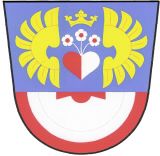 Milíčovice 40, 669 02 ZnojmoOznámení o svolání prvního zasedání okrskové volební komise pro volby do Poslanecké sněmovny Parlamentu ČR       Konané ve dnech:  8. – 9. října 2021V souladu § 14c písm. d, zákona č. 247/1995 Sb., o volbách do Parlamentu České republiky a o změně některých zákonů, ve znění pozdějších předpisů svolávám první zasedání okrskové volební komise na čtvrtek 16. 9. 2021 v 17,00 hod na obecním úřadě Milíčovice.Program: Zahájení, základní informace k volbámSložení slibu členů OVK Občanský průkaz s sebou!                                                                                               Brtník Evžen, v.r.                                                                                     starosta obce MilíčoviceVyvěšeno: 9.9.2021Sejmuto: Vyvěšeno i na el. úřední desce.